УДК 330.3М.А. Власовадоктор экономических наук, доцент, профессор кафедры инноватики и прикладной экономикиФГБОУ ВО «Орловский государственный университет имени И.С. Тургенева»docent-ostu@yandex.ru+7 (910) 204-31-82 M. A. VlasovaDoctor of Economic Sciences, associate Professor,Professor of the Department of innovation and applied Economics, Orel state University named after I. S. Turgenev ИННОВАЦИОННАЯ СОСТАВЛЯЮЩАЯ В РАЗВИТИИ ИНТЕГРАЛЬНОГО МИРОХОЗЯЙСТВЕННОГО УКЛАДАВ статье подчеркивается роль и значение инновационных процессов в формировании современной траектории национального и мирового развития. При этом раскрываются такие наиболее характерные признаки современной индустриализации как переход к цифровой экономике и экономике знаний, интеллектуализция, междисциплинарность с преобладающим значением институциональной среды. В работе показано, что формирование нового интегрального мирохозяйственного уклада происходит при наличии мощной инновационной составляющей, которая отражает возрастающее влияние технологического пространства. При этом приоритетными становятся проблемы взаимодействия человека и динамично развивающейся технологической среды.Ключевые слова: инновации, интегральный мирохозяйственный уклад, научно-технологическое развитие THE INNOVATIVE COMPONENT IN THE DEVELOPMENT OF AN INTEGRAL WORLD ECONOMIC ORDERThe article emphasizes the role and importance of innovative processes in the formation of the modern trajectory of national and world development. This reveals the most characteristic features of modern industrialization such as the transition to the digital economy and the knowledge economy, intellectualization, interdisciplinary with the predominant importance of the institutional environment. The paper shows that the formation of a new integrated world economic laying occurs in the presence of a powerful innovative component, which reflects the increasing influence of the technological space. At the same time, the problems of human interaction and the dynamically developing technological environment become priorities.Keywords: innovations, integrated world economic structure, scientific and technological developmentВозрастающее значение инновационных процессов, которые являются определяющим компонентом стратегического курса многих прогрессивных государств, является определяющей траекторией как мирового, так и национального экономического развития. Характерным свойством мировой экономики при этом является увеличивающийся объем инновационного потока, который способствует радикальным преобразованиям во всех сферах деятельности. Возрастает роль знаний и управления ими, развивается интеллектуализация, персонализация и экологизация производства, приоритетными становятся междисциплинарные исследования и разработки.  Однако, практически во всех странах стратегия развития, направленная на снижение роль промышленности в национальной экономике, была признана несостоятельной. Причина в том, что конкурентоспособность экономики развитых стран во многом определяется именно промышленным сектором, так как в нем создается до 80 % экспорта.Пренебрежение тем фактом, что в сфере материального производства происходит формирование спроса на инновации, на высококвалифицированный и компетентный персонал, концентрируется наибольший объем частных инвестиций на НИОКР, вызвало значительное снижение удельного веса реального сектора экономики. Это неизбежно предопределило появление большого количества негативных последствий, что способствовало разработке ряда документов, обосновывающих целесообразность и необходимость возрождения промышленности, но уже на новой технологической основе.Потенциал, заложенный в процессах масштабных индустриальных преобразований способствует инновационному технологическому и институциональному обновлению реального сектора экономики, что ведет к пониманию таких преобразований как процессов последовательных и непрерывных инноваций.Наиболее характерными признаками новой индустриализации являются переход к электронной экономике, прорыв в микропроцессорных разработках, роботизация производства и многих сфер общественной жизни. В исследованиях многих ученых-экономистов подчеркивается преобладающее значение институциональной среды, так как фактически именно она предопределяет успешность как инновационного, так и социально-экономического развития национальной экономики в целом.В настоящее время, важнейшей особенностью развития мировой экономики можно назвать явление глобальной геополитической трансформации. Так, С. Глазьев, исследуя и развивая теорию циклов накопления [1], доказывает неотвратимость смены американского цикла накопления, который является базой так называемого имперского мирохозяйственного уклада, азиатским циклом накопления. При этом неизбежно формирование нового мирохозяйственного уклада на иной цивилизационной основе, который может пониматься как интегральный [4]. Следует отметить важную особенность современности, которая наиболее ярко отражает наличие инновационной составляющей в формирующемся интегральном мирохозяйственном укладе – это нарастающее влияние технологического компонента на качественное преобразование среды обитания человека при наличии угрозы вытеснения технологическим пространством биологического. Осознание данной особенности явилось предпосылкой возникновения такого нового научного направления, как «экология технологий» [2]. Приоритетными задачами этого направления является выявление проблем взаимодействия человека, окружающего его биологического пространства с технологической средой. Специфика такого взаимодействия обусловила корректировку современной трактовки инновационной составляющей интегрального мирохозяйственного уклада, которая может пониматься следующим образом: «формирование глобального гуманитарно-технологического пространства как фактора повышения качества жизни» [3].На наш взгляд, такая трактовка является уместной и обоснованной, так как в полной мере отражает прямую связь основной цели всех научных разработок, направленных на обеспечение инновационного развития, с повышением качества жизни, что является бесспорным приоритетом.Все это позволяет сделать вывод о том, что не новые технологии, рынки и товары являются конечным объектом инновационной экономики, а то, для чего и для кого все это разрабатывается и внедряется.     Важным, на наш взгляд, представляется также следующий аспект. Полное раскрытие инновационного потенциала, заложенного в формируемом мирохозяйственном укладе, помимо уже отмеченных особенностей, возможно только при условии одновременного изменения требований, предъявляемых к интеллектуальному потенциалу человека, а это обуславливает целесообразность трансформации образовательной системы. К уже наблюдаемым процессам в этой области можно отнести массовый запрос на получение высшего образования, восприятие работников как создателей перспективных идей научно-технологического развития, следствием чего является не только повышение требований к работникам, но и возрастание значимости всестороннего развития человека.     Преодолению поставленных масштабных проблем в России способствует решение таких задач, как разработка и внедрение системы новых компетенций, реализация мер по повышению мобильности труда, развитие системы непрерывного образования без возрастных ограничений, формирование зон высоких технологий, предполагающих концентрацию высококвалифицированных кадров.Приоритетными при этом являются те стратегические задачи, которые на государственном уровне признаются определяющими для национальной экономики.  Библиографический список 1. Арриги Дж. Долгий двадцатый век. – М.: ИД «Территория Будущего», 2006. – 472 с.2. Иванов В.В. Инновационная парадигма. XXI. 2-е изд. – М.: Наука, 2015. – 383 с. 3. Иванов В.В. Проблемы научно-технологического развития России в контексте промышленной революции // Инновации. – 2016. - № 6 (212). – С. 3 – 8.4. Сорокин П. Главные тенденции нашего времени. – М.: Наука, 1997.5. Bartnicki A.R. Eurasian Economic Union. An eastern competitor for the European Union? [in:] Kużelewska E., Kloza D. (eds.) The challenges of modern democracy and European integration, Vol.1, Warszawa-Białystok, 2012.6. Dent C.M., Dosch J. (reds.) The Asia-Pacific, Regionalism and the Global System, Edward Elgar Publishing, 2012.7. Evdokimov A., Gruk L. Economic globalization and the problems of national economic security // Problems of modern economics. – 2011. - № 2 (38).8. Hosny A.S. Theories of Economic Integration: A Survey of the Economic and Political Literature // International Journal of Economy, Management and Social Sciences. – 2013. - № 2(5).References1. Arrighi George. The long twentieth century. – Moscow: Publishing House "Territory of the Future", 2006. - 472 p.2. Ivanov V. V. Innovation paradigm. XXI. 2nd ed. - Moscow: Science, 2015. - 383 p. 3. Ivanov V. V. Problems of scientific and technological development of Russia in the context of the industrial revolution in the future. - 2016. - No. 6 (212). – P. 3 – 8.4. Sorokin P. The Main trends of our time. - Moscow: Science, 1997.Статья публикуется впервые 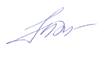 07.03.2018 